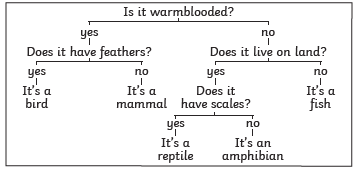 Scientists, called Taxonomists, sort and group living things according to their similarities and differences.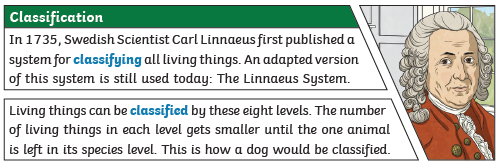 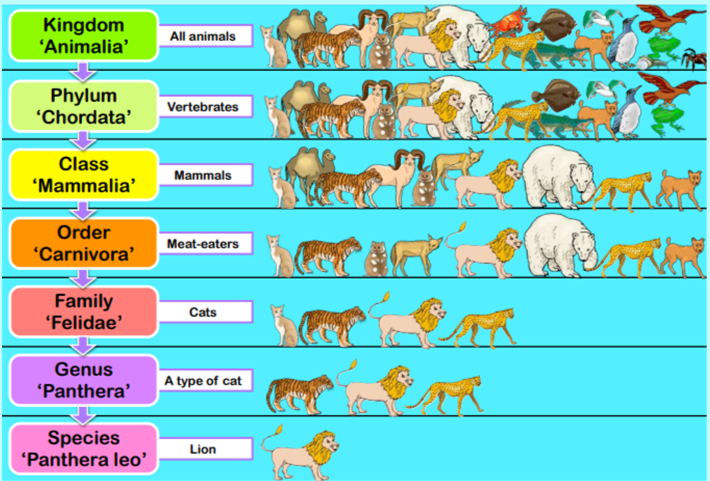 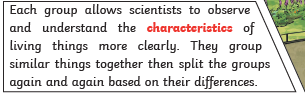 Key VocabularyKey VocabularyamphibiansA cold blooded vertebrate that spends some time on land but must breed and develop into an adult in water.characteristicsSpecial qualities or appearances that make an individual or group of things different to others.classifyTo sort things into different groups.classification keyA series of questions about the characteristics of living things used to identify a living thing or decide which group it belongs to by answering ‘yes’ or ‘no’ questions.environmentAll physical surrounding on Earth including everything that is living and non-living.fungusA simple organism, or living thing, that is neither a plant not an animal.invertebratesAnimals without a backbone or internal skeleton. Insect, spiders, worms, jellyfish and coral are all types of invertebrates.mammalA warm blooded animal with a backbone (vertebrate) that feeds its young with milk produced by its mother.micro-organismLiving things that are too small to be seen by the naked eye and are therefore usually viewed through a microscope.organismAny living thing, from the smallest bacteria to the humungous blue whale.vertebratesAnimals that have a backbone or spinal column, also called vertebrae. These include fish, birds, mammals, amphibians and reptiles.